РОССИЙСКАЯ  ФЕДЕРАЦИЯ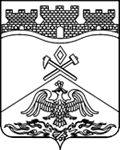 РОСТОВСКАЯ ОБЛАСТЬмуниципальное бюджетное общеобразовательноеучреждение г.Шахты Ростовской области«Средняя общеобразовательная школа №27 имени Д.И.Донского» 
		МБОУ СОШ №27 г. Шахты346516 Россия, г. Шахты, Ростовской области, ул. Азовская, 46, тел./факс (8636)26-87-41, e-mail:russchool27@rambler.ru_____________________________________________________________________________ПЛАНработы Штаба Воспитательной Работына 2022-2023 учебный год№ п/пНаименование мероприятияСроки проведенияОтветственный Отметка о выполнении1.Утверждение членов ШВРНачало периода Заместитель директора по ВРПротокол 2.Заседание штаба воспитательной работыНе реже 1 раза в месяц (дата по согласованию)Заместитель директора по ВРПротоколы заседаний 3.Выявление детей и семей, находящихся в трудной жизненной ситуации и социально опасном положенииВ течение всего периода Классный руководитель, педагог - психологСоставление социального паспорта4.Индивидуальная работа с учащимися, состоящими на профилактическом учетеВ течение всего периодаКлассный руководитель, педагог - психологСоставление индивидуальной карточки учета учащегося 5.Вовлечение учащихся, состоящих на профилактическом учете в досуговую деятельность во внеурочное и каникулярное время.В течение всего периода Классный руководитель, педагог - психологОрганизованный досуг  и занятость учащихся во внеурочное время6.Взаимодействие с органами профилактики В течение года Классный руководитель, педагог - психологРеализация совместных планов 7.Организация правового всеобуча участников образовательного процессаВ течение года Заместитель директора по ВРсправка8.Профилактическая работа по реализации областного закона №346-ЗС с совершеннолетнимиВ течение годаШтаб воспитательной работы Занятость учащихся, отсутствие случаев нарушения закона 9.Проведение мониторинга работы штаба. Подготовка к отчетной документации1 раз в полугодие Заместитель директора по ВРАналитические отчеты 10.-  Размещение информации для родителей и учащихся на информационных стендах и сайте школы по обеспечению безопасности несовершеннолетних в вечернее и ночное время, организации досуговой занятости детей в свободное от учебы время , организация деятельности в каникулярный период -  Оформление информационного стенда, отражающего деятельность штаба воспитательной работы.  -  Выпуск тематических, профилактических буклетов, листовок, виртуальных плакатов, презентаций.В течение всего периодаЗаместитель директора по ВР,Классный руководитель,Ответственный за сайт, соц.сети,Штаб воспитательной работыИнформация на сайте, буклеты11.Организация разъяснительной работы с учащимися о негативных последствиях употребления наркотических и алкогольных веществВ течение всего периодаЗаместитель директора по ВР,Классный руководитель,Ответственный за сайт, соц.сети,Штаб воспитательной работыПрофилактические беседы12.Организация экскурсий и походов в период каникулПо отдельному плануКлассные руководители 1-11 классовЭкскурсии, фотоотчеты